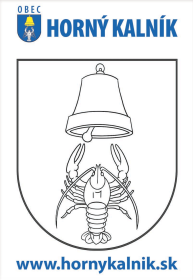                                                     OBEC Horný Kalník                                             Obecný úrad č. 39 , 038 02 Dražkovce                           Smernica č.1  o poplatkoch za odplatné úkony a služby a výške úhrad za prenájom majetku obce Horný Kalníkvyhotovil: Stanislav Rohoň starosta obce Dátum schváleniaObec Horný Kalník, obecné zastupiteľstvo v Hornom Kalníku v zmysle zákona č. 369/1990 Zb. o obecnom zriadení v znení neskorších zmien a doplnkov a v súlade s ustanoveniami zákona č. 138/1991 Zb. o majetku obcí v znení neskorších zmien a doplnkov v y d á v a                                           Smernicu č. 1 o poplatkoch za odplatné úkony a služby a výške úhrad za prenájom majetku obce Horný Kalník                                                       Článok 1 Úvodné ustanovenie 1.Smernica upravuje poskytovanie týchto služieb Obcou Horný Kalník: a) poplatky za užívanie miestnosti a zariadenia kultúrneho domu; b) poplatky za užívanie vonkajšieho areálu za KDc) poplatky za vyhlásenie v miestnom rozhlase;                                                               Článok 2                                                                 Článok 2                                   Poplatky za vyhlásenie v miestnom rozhlaseSpoločné a záverečné ustanovenia 1.Diskotéku, tanečnú zábavu a inú kultúrno-spoločenskú akciu môže usporiadať iba osoba staršia 18. rokov, právne spôsobilá v zmysle príslušných zákonov – zákon NR SR č.455/1991 Zb. o živnostenskom v znení neskorších zmien a doplnkov a zákon č. 595/2003 Z.z. o dani z príjmov v neskoršom znení a po preukázaní, že je spôsobila uhradiť prípadne vzniknuté škody na obecnom majetku (zárobkovo-činná osoba) 2. V poplatkoch za užívanie miestnosti nie je zahrnutá cena za upratovanie prenajatých priestorov. Prenajímateľ zabezpečí upratovanie priestorov na vlastné náklady alebo uhradí potrebnú sumu na upratovanie vlastníkovi podľa dohody a stavu odovzdaných prenajatých priestorov. Prenajímateľ zabezpečí aj vyčistenie obrusov, ktoré takisto nie je započítané v poplatkoch.3. Výpožička obecných priestorov je možná len na základe predchádzajúcej zmluvy o prenájme. 4. Výpožička obecných priestorov vo vlastníctve obce a správe obce pre schôdzovú činnosť a nezárobkovú činnosť záujmových organizácií a organizácie zriadené obcou je bezplatná. 5. Poplatky za služby poskytované Obcou Horný Kalník je možné uhradiť v hotovosti do pokladne obce, prevodným príkazom alebo poštovou poukážkou. 6. Smernicu obce Horný Kalník č.1. schválilo obecné zastupiteľstvo v Hornom Kalníku dňa 16.12.2020 uznesením č. 31/20207. Smernica obce Horný Kalník č. .1. o poplatkoch za odplatné úkony a služby a výške úhrad za prenájom majetku obce Horný Kalník nadobúda účinnosť dňom 01.01.2021. V Hornom Kalníku, dňa 16.12.2020--------------------------------- Stanislav Rohoňstarosta obce Poplatky za užívanie miestnosti a zariadenia sály KD pre účely usporiadania: Poplatok: Karu 30 €/deň  pre občanov z trvalým pobytom v obci Horný Kalník Karu80 €/deň  pre občanov z trvalým pobytom mimo obce Horný KalníkOslavy, svadby, spoločenské akcie50€/deň leto, 100€/deň zima  pre občanov z trvalým pobytom v obci Horný Kalník ___________________________________ 100 €/deň leto, 180€/deň zima  pre občanov s trvalým pobytom mimo obce Horný Kalník Malá sála  KD 30€/deň leto, 60€/deň zima  pre občanov z trvalým pobytom v obci Horný Kalník ___________________________________ 80 €/deň leto, 150€/deň zima  pre občanov s trvalým pobytom mimo obce Horný KalníkVonkajší areál za KD s použitím kuchyne, vnútorných WC +(gril, kotlík na guláš)40€/deň /leto,   pre občanov z trvalým pobytom v obci Horný Kalník__________________________________ 80 €/deň/ leto,   pre občanov s trvalým pobytom mimo obce Horný KalníkPoplatky za vyhlásenie v miestnom rozhlasePoplatok: 5.€